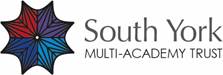 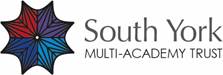 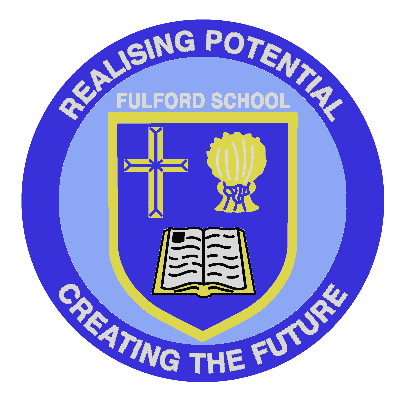 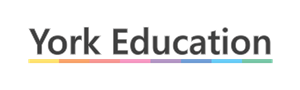 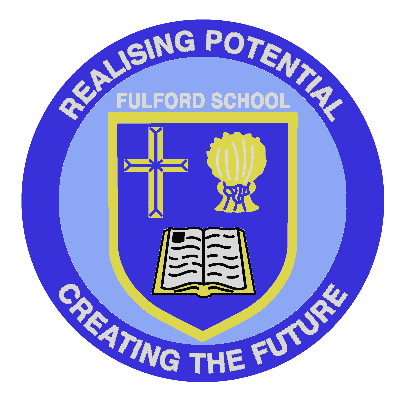 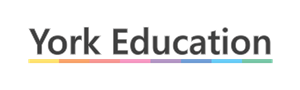 Local Governing Body Membership 2020/2021  – Fulford SchoolMembers who have stepped down from the Local Governing Body in the last 12 monthsCategory of Local GovernorAppointing bodyLocal Governor’s nameTerm of OfficeSub-Committee membershipAdditional responsibilities (EG Chair / Link Governor)Principal of the Academy (Headteacher)In post by virtue of their office (ex officio)Steve Lewis 01/09/2019Finance and Resources Sub-CommitteeSchool Improvement Sub-Committee (in attendance)StaffStaff body, under the MAT’s Scheme of DelegationMatthew Carson17/11/2018 – 15/11/2022School Improvement Sub-CommitteeStaffStaff body, under the MAT’s Scheme of DelegationKathryn Addison08/10/2019 – 07/10/2023Finance and Resources Sub-CommitteeParent Parent body, under the MAT’s Scheme of Delegation, or by appointment of the LGB under specific circumstancesDavid Scott23/03/2018 – 22/03/2022Finance and Resources Sub-Committee Parent Parent body, under the MAT’s Scheme of Delegation, or by appointment of the LGB under specific circumstancesAndy Wilcock23/03/2018 – 22/03/2022Finance and Resources Sub-CommitteePay Sub-CommitteeCareers Lead GovernorGovernor with an overview of Health and Safety; liaison with the Trust’s Facilities ManagerChair of Finance and Resources Sub-CommitteeTrust appointedLocal Governing Body, with the approval [of the Chair] of the MAT BoardLesley Dolben19/06/2018 – 18/06/2022School Improvement  Sub-CommitteePay Sub-CommitteeHeadteacher’s Performance Review Sub-Committee Vice-ChairSafeguarding and Wellbeing Lead GovernorChair of School Improvement Sub-CommitteeTrust appointedLocal Governing Body, with the approval [of the Chair] of the MAT BoardClaire Sculpher22/11/2018 – 21/11/2022School Improvement Sub-CommitteeSEND Lead GovernorTrust appointedLocal Governing Body, with the approval [of the Chair] of the MAT BoardAngus Houston12/02/2019 – 11/02/2023Finance and Resources Sub-CommitteeKey Stage 3 Lead GovernorTrust appointedLocal Governing Body, with the approval [of the Chair] of the MAT BoardKaren Hunt01/01/2020 – 31/12/2023School Improvement Sub-CommitteeCategory of Local GovernorAppointing bodyLocal Governor’s nameTerm of OfficeSub-Committee membershipAdditional responsibilities (EG Chair / Link Governor)Trust appointedLocal Governing Body, with the approval [of the Chair] of the MAT BoardSharon HolmResigned 31/12/201918/04/2018 – 17/04/2022School Improvement Sub-CommitteeTrust appointedLocal Governing Body, with the approval [of the Chair] of the MAT BoardJohn InglisResigned 07/07/202021/11/2019 –20/22/2023Finance and Resources Sub-CommitteeTrust appointed Board of TrusteesSteve SmithResigned 31/08/202007/11/2018 – 06/11/2022School Improvement Sub-CommitteeFinance and Resources Sub-CommitteeHeadteacher’s Performance Review Sub-Committee Chair of the Local Governing BodyKey stage five Lead Governor